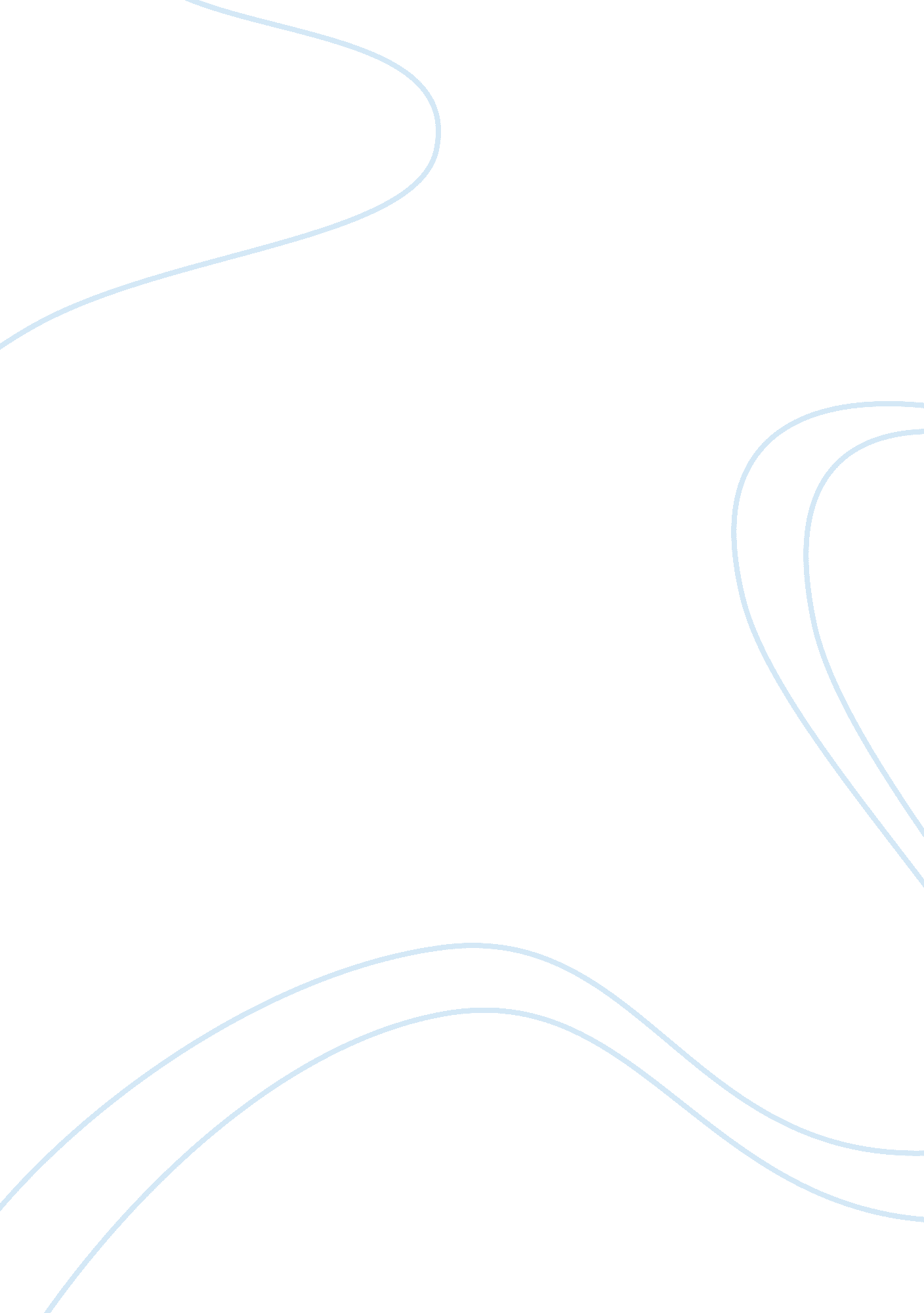 Zingerman’s community of businesses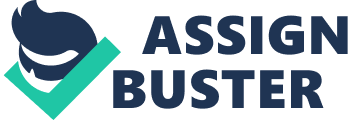 Table of Contents Introduction 1. Question One Examine the skills that the co-founders apply when they made and Implemented the decision to expand into the Gingersnap’s Community of Businesses? 2. Question Two Justify why was It Important for Salesman’s to expand as a way to provide opportunities for employees and managers to develop their careers? 3. Question Three On which of the four types of resources do you think Shallow and Wellbeing rely most heavily when planning a new business? Explain. Conclusion Reference list Managing Gingersnap’s Community of Business Zimmerman business is a family of eight companies, all located in Ann Arbor, fleeting business growth strategy novels created Zimmerman Dell founder Paul Saginaw and Aria Winnipeg. These is an original deli company, bakery, consultancy named Constrain, mail order business, creamery, full service restaurant named Gingersnap’s Roadhouse, coffee roaster and Gingersnap’s service network the administrative business that supports all the companies. So I will answer those three questions. 1 . Examine the skills that the co-founders apply when they made and implemented the decision to expand Into the Gingersnap’s Community of Businesses? According to Saginaw told the New York Times mention that we had dozens and dozens of ranches opportunities to sell the name, check and go away. In its place of growing 1 OF 7 the market and growing past, that needs to some skills and good decision making. Firstly, Gingersnap’s community of business has good problem solving skill. The solution is a key skill, and it is one that can make a huge difference to your career. At work, the problems are at the heart of what many people every day. Mind tools, 2012). In company, they understood what their main problem, make the good plan then problem solves. But it’s not easy to solve the problems. Bill and Melinda, 2009 dated that Gingersnap’s had a facing problem a lot of on the market. One biggest problem in the Gingersnap’s community of business is losing the professional employees to competitors which organization given the big opportunity and teaching all things for how they work before. Employees are the biggest capital in the Gingersnap’s community of business. So they will solution for that problem and all employees are satisfied in the workplace. Secondly, one of reason is giving a better pale in the decision making in the organization. It means providing employees, gives some opportunity to career development and makes to correct decision. Aria and Paul believe that The staff will never treat customers better than their leaders have treated. This was his argument for why Gingersnap’s managers must practice servant leadership, a term coined by Robert Greengage but interpreted by manager for Aria in following train. Bateman Shell, 2002 mention that communication effectively makes a job candidate more attractive and should hold regular face to face meetings and exchange the knowledge. In the case pappy stated that the co-founders meet each double week to report on their operations, decision making for what the mistake and planning for the future. It means Gingersnap’s community of business has a best leader who is controlling the organization to relate to co-founder as well. In addition, the organization is known all over the country for its exceptionally high quality traditional foods, but equally so for its exceptional standards of service and its focus on creating a positive, participative workplace. According to Gingersnap’s vision 2020 mention that Gingersnap’s Community of businesses is more vital than at any time in its history. They are strongly rooted in the local terror and our growth provides opportunities to individuals and to their whole community. The Gingersnap’s community of business is driven by people who bring their outsider ideas inside our business, follow the Pathway to Enterprise and see their businesses embellishment. Fervent managing partners are present in each unique Gingersnap’s community of business making a big organization like their feel small, nimble and close. People who shop with us know we listen and respond. While each business is world class in its approach to food and service, their feel like the corner store. Together they work as as a single organization, successfully navigating the challenges of interdependency. They know that while they operate their businesses independently day to day, our fates are linked financially and emotionally. Businesses push each other to become better, employees’ trade ideas and best practices more than ever. They have built a diverse community in which each member business shares a common vision, a common road map, a common set of guiding principles. They are strongly committed each other’s success. Finally, Gingersnap’s Community of Business has good leaderships. Each Gingersnap’s business is an exciting leader in its field and enhances the performance of the entire Gingersnap’s community of business. Each skills so their business contributes positively to all three bottom lines in sustainable ways. They are innovation, creative, and set high standards for the industry and for ourselves. So Gingersnap’s has founded a sidecar business called Constrain, which organizes training seminars on the organization’s approach to leadership, training, open book finance, and of course, customer service. Aria believed that well-known is its approach that we thought we would let Aria share Gingersnap’s principles in his own words. What follows is an overview of Gingersnap’s approach to giving great service. Because on the other hand Vie long been convinced that giving great service is an essential element of any business success. 2. Justify why was it important for Gingersnap’s to expand as a way to provide opportunities for employees and managers to develop their careers? The Gingersnap’s community of business has some problems that are they lost professional employees to competitors. Even when only a few hundred employees worked at Gingersnap’s, the company processes were better documented and defined than those of many large, administrative and hierarchal industry. However, within its structure was enough mom for restructuring by employees who were truly empowered. Therefore, Gingersnap’s allowed even its most entry level front-line workers to share input directly with the highest leaders in the company. J. Stewart and Lyman, 2002 mention that people are at the heart of any firm’s competitive advantage. This is because all activities within an organization can be traced to human involvement and capabilities. Management activities are resource planning, performance analysis, recruitment, selection, training and communication, Job design, performance evaluation, compensation and development. Firstly, I will maintain that how they circuiting the hire employees. Paul and Aria stated that it’s the latest object they would ever representative. Therefore, it is very important that you hear from the founders of what we are trying to achieve as a business. I tell people that if you want to stake a career here. The Zimmerman community of business becomes an accountability to work with you and see that it occurs. Also company mention that wherever you may be applying in the Gingersnap’s Community, we want you to know that working at Gingersnap’s is not like employed most other places. Why? It is difficult to put your finger on a collective thing that makes like that. When it originates correct down to it, it’s all part of the Gingersnap’s Knowledge. Beyond all works for Zimmerman means taking a serious commitment to learn about food and excellent service to help create an exceptional work environment. They understood that not everyone will care as much about these things as they do. If Gingersnap’s isn’t for you, they wish you the best and would be happy to help you in any way they can. Secondly, Zimmerman community of business going to different kind of bottom line train for new hires employees and employees. These training had been an essential part issue of Gingersnap’s operate training. They have become one of the most effective and useful in the current movement to bring new employees to accelerate as quickly as possible, and to facilitate lifelong learning for employees and experienced managers. Documentation of staff training meets Zimmerman 4 issues of the education plan in a convenient, compact, portable document: (Official site of Constrain) What is How will the information be made obtainable? Or What are the training capitals? How will they known the opportunities are or not being met? What are the rewards or values for conference or not meeting prospects? Source: Gingersnap’s Community of Businesses Website In addition, Gingersnap’s community of business has given to career development for employees. Gingersnap’s value based recruiting helped the company to find people who were committed to their cause. On front line employee proclaimed that Gingersnap’s honestly changed employee’s life. It taught employee about own self who could become. How many people said that about their company. Gingersnap’s become their second sweet and comfortable house. Most of the employees will satisfy to their workplace. Paul said that they are the top of business in relations of area or reasonable food; nevertheless they are not collecting a lot wealth. They cannot give their employees higher wages six figures. But they may give the property a really great brand and features. Furthermore, they provide a wealth of opportunity for people at every level of the organization. No matter what position they hold, they all have both the opportunity and the responsibility to help create the organization that they want to be a part of. Many of them have visited suppliers around the world to learn about our good and where it comes from. They have international exchange programs for staff, all developed by the people who want to experience them. Educational opportunities have multiplied. Each member of the Gingersnap’s community of business acts as an effective leader in his or her work. Paul said that they take responsibility for them, our actions, our feelings and our careers, always mindful to include others in our success. No matter what the position, everyone is actively learning and expanding their knowledge of food, service and finance, creating opportunities for themselves and others along the way as them build a better organization and more positive community. 3. On which of the four types of resources do you think Saginaw and Winnipeg rely most heavily when planning a new business? Explain. The Gingersnap’s community of business has most using four types of resources in the expanding new businesses such as land, capital, labor, public policy. Firstly, most effective source is labor on workplace. They really caring the their employees. In the early years, the Delicatessen grew quickly and employees were told their career growth was limitless. However, by the time Gingersnap’s had been open for almost a decade, growth had begun to stagnate as imitations opened competing delis and employees complacently worked fewer hours. Paul asked Aria what he wanted the business to look like in another 10 or 5 years, offering that they may want to open Gingersnap’s delis in other cities around the US. Aria disagreed with Pall’s suggestion, saying that he would rather leave the partnership than fly around the country dealing with quality problems at various franchises. However, Aria agreed they needed to plan for the future. It looks them a few year, but the result of their brainstorming and planning was a new formalized. Killing up the employment power is another experiment for Cafes. Unlike its larger competitors, CAFE do not have budgets and programs to recruit skilled workers. Unlike moon question is contested democracy Zimmerman balancing work effectively. A trip of Gingersnap’s Deli speedily reveals several innovations that were actually the result of suggestions by lower level employ in fact the result of the suggestions below the level of the workers. The managers at Gingersnap’s has resisted to describe decision making measures that include everyone. Gingersnap’s community of Business Ownership Source: Gingersnap’s Community Of Business Secondly, one the resource is capital. In the public, co-owner of Paul Saginaw said, “ We are one of company because they do not know how we created. We strive to have the same level of quality service levels and prices. ” By keeping their entities small scale they are able to focus on service and quality, the two foremost characteristics that return increased profits. As Saginaw told the New York Times, ” We had dozens and dozens of franchise opportunities, sell the name to the check and go. ” Instead of growing big, however, Gingersnap’s has chosen to “ grow deep. ” Also one of the capital is technology. Being small and light capitalized, often in technology gaps, local competitors and developing countries. For example, in the Philippines, Macrocosm ring to help their farmers’ onion improves irrigation infrastructure and cold storage. The Penchant farming has helpful in warranty programs. In Paraguay, the school run by the Foundation Paraguay has computers, Internet access and training programs, but not enough supply pencils and paper. In addition, next facing Cafes, largely beyond their control are public policy. Many outdated public policies, from local to global, are now in the way of small business. United States, the number of CAFE as Agreement in New York, thrive because they were able to take food stamps, low-income residents. But the Oklahoma Food Cooperative has not been so prosperous, according to its founder, Robert Waldron: “ One of the failures that we were not able to take food stamps. We’ve transcribed letters and met with politicians. But our state legislature does not have a category that is what we do. What we need to do to qualify to open a store of brick and mortar and open three days a week, eight hours a day with a certain amount of a certain product. Therefore, many economists and economic developers are resolute about helping companies in their authorities “ go to scale. ” They depend on the length of the path can solve many problems. But the fact that our case studies show, and not very well appreciated is the fact that local businesses are in fact “ go to scale. ” The diversify their activities by introducing export markets, vertical integration and the addition of new products, but with a reasons is ecology. CAFE characters increases their local natural resource management. Unlike global companies, which often use, exhaustion, and therefore waive the resource base, CAFE is linked to community assets in perpetuity. Therefore, the Guide Women’s Organ Cooperative is annoying to refill the fast vanishing organic trees by replanting exhausted woods. Andrew Awakening differs from what he considers irresponsible practice of substantial commercial fishery in Cape Cooker and Georgian Bay, and sets limits on their catches of fish for local stocks to recover. Knowing full well the adverse effects on public health, based on chemicals, agricultural cooperative in Nepal Penchant spread organic cultivation. In a region where it works now sees cost of health care by reducing the use of pesticides. In conclusion, in the food industry, as in many other industries, there is an ongoing debate about the merits or otherwise of globalization. Winnipeg and Saginaw suggested that frequently, the truth is more subtle than the slogans and mottos right. All the benefits of being in a relationship area, in this case, between Gingersnap’s and their suppliers and customers as the world’s largest technology have enabled them to deepen and strengthen these links in the benefit of all. 